Film Festival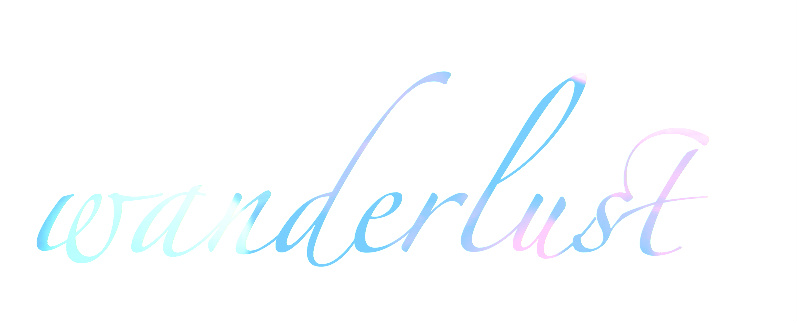 Jaisalmer 2014Travel Workshop Registration FormSignatureRules & RegulationsThe workshop will be conducted in Jaisalmer, the venue of the film festival. The participants are required to make their own arrangements for travel and stay. The organisers can help them with information and contacts. Food and beverage will be provided by the organisers on the days of the event.The participants need to fill the above form in full, attach a passport sized recent photograph and send following participation fees to take part in the workshopTravel Writing Workshop – INR 2000The payment can be made in cheque in the name of “Apple Box Films” and along with the duly filled form should be sent to Aditi SharmaFestival DirectorWanderlust Film Festival97A, Express View, HIGBlock CSector 105NOIDA 201304Uttar PradeshAlternatively, the form can be emailed to wanderlustfilmfestival@gmail.comand the payment can be electronically transferred to below mentioned account Account Name: Apple Box FilmsBank Name: IDBI BankBranch Name: Lajpat Nagar 3IFSC Code: IBKL0000191Swift Code: IBKLINBB010The above-mentioned amount is a non-refundable amount. In the event of cancellation, the participant is requested to intimate the organisers at least two days prior to the event. The confirmation of registration would be made to the participants via email. Participants are requested to carry the email copy on the day of the event.For any queries, the participants are requested to write on wanderlustfilmfestival@gmail.com or call 09911513144Name:Age:Contact Address: Contact Number:Occupation:Prior experience in writing: 